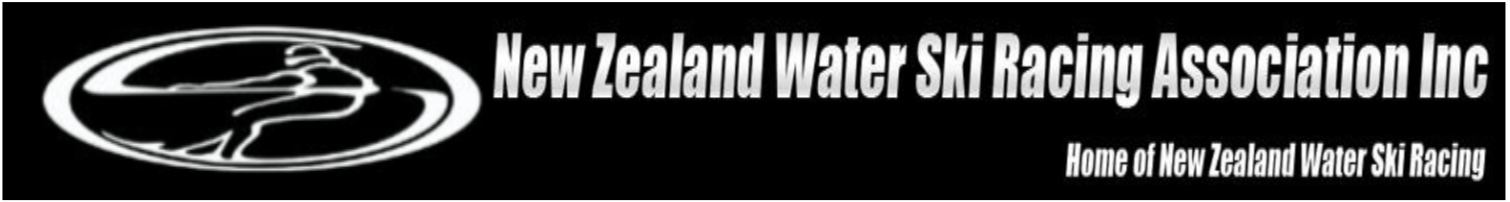 SECTION 2 (to be completed by applicant prior to appointment and presented to practitioner)Have you ever suffered from:For each ‘Yes’ answered, please provide full details (including dates where applicable) in space below:____________________________________________________________________________________________________________________________________________________________________________________________Note: if there is not enough space here, please attach an additional page with details.SECTION 3 (to be completed by applicant, witnessed by practitioner)I,..................................................................hereby declare that I have carefully considered my answers to the questions above, and that to the best of my knowledge that they are complete and correct and I have not withheld any information or made any misleading statement. Furthermore, I declare that, should I sustain any accident or injury, or should any of the above answers not continue to apply throughout the currency of any licence issued to me on the basis of this medical examination, I agree to immediately surrender such licence to the and agree to submit myself for a further medical examination. I authorise the Medical Assessor, or his/her representative of SRA to obtain relevant clinical records, X-rays and pathology reports from any hospital or medical practitioner that I have previously attended. If a female applicant, I agree to abstain from exercising the privileges of this licence in the last four (4) months of pregnancy. Date: ______________ Signature of Applicant: _________________________________________________________Signature of Practitioner: ________________________________________SECTION 4 (to be completed by practitioner)Report by PractitionerSECTION 4- Cont. (to be completed by practitioner)Practitioner CommentsSECTION 5 (to be completed by practitioner)ONLY this page is required to be returned to NZWSRAPO Box 12561, Hamilton, 3248 or mailto: alice.mellow1@gmail.comMEDICAL EXAMINATION RECORDPLEASE PRINT CLEARLY WITH A BLACK BALL POINT PENTo be completed by practitionerTHIS FORM WILL NOT BE VALID UNLESS A MEDICAL PRACTITIONERS OFFICIAL STAMP EXISTS BELOWThis is to certify that I have examined, (applicants full name) ___________________________________________________________________________ clinically including eyes, heart, lungs and blood pressure. I have conducted a vision and colour blindness test and he/she is positively able to identify the colours of flags etc. used by your association. He/ she is fit with / without (delete one) corrective lenses to drive a race boat in competition.This examination does not reveal anything that would make it unsafe for him/her to compete in any New Zealand Water Ski Racing Association event. Practitioners Signature: _________________________________         Date: ______________STATEMENT BY APPLICANT                                                                                      Please tickYESNODo you, at present, have any disease or disability?STATEMENT BY APPLICANT                                                                                      Please tickYESNOAnxiety State. Depression or any nervous or mental disorderHeadaches- recurrent or severe?Epilepsy, fits, turns or blackouts?Fainting, giddiness or dizziness?Head injury or concussion?Tuberculosis, Bronchitis, Asthma or Pneumonia?Rheumatic Fever or Heart Disease?Indigestion, gastric or duodenal ulcer?Kidney or bladder trouble?Diabetes?Anaemia or other blood disorder?Jaundice, hepatitis or glandular fever?Noises in ear, earache or discharge?Chronic sinus trouble?Any surgical operation? Any fracture or broken bones?Any illness or injury not mentioned above?Do you wear glasses or contact lenses?Do you take any tablets, injections or other form of medication?AGEHEIGHTHEIGHTWEIGHTPULSE RATEPULSE RATEBLOOD PRESSUREBLOOD PRESSUREOn history:On examination:APPLICANT DETAILSSurname:Given Name(s):Address:Date of Birth: